Rosta Gergely az Opel új magyarországi országigazgatójaAz eddigi ideiglenes országigazgató, Frano Šušnjara regionális Opel feladatokat vesz át az Auto Wallis szervezetén belülFrano elődje, Dragan Nenadovic – közel harminc Opelnél eltöltött év után – nyugdíjba vonul2024. január 1-től új országigazgató veszi át az Opel márka magyarországi irányítását. Rosta Gergely korábban 16 évig a Renault Hungáriánál dolgozott kereskedelmi, marketing és termék menedzseri pozíciókban. 2017-ben családjával Franciaországba költözött, ahol a Renault központjában dolgozott. A Renault Csoporton belül, illetve a Renault Sport részlegében töltött be vezető pozíciókat. Az elmúlt két évben Gergely egy fintech (pénzügyi) startup cégnél, illetve autóipari tanácsadóként dolgozott és ezt a státuszát cseréli most föl az Opel Magyarországi Országigazgatói székére. Rosta Gergely feladata lesz, hogy tovább erősítse az Opel márkát a hazai piacon, illetve erősítse a márka hosszútávú sikereinek alapjait.Frano Šušnjara, aki az elmúlt hónapokban az Opel ideiglenes magyar országigazgatói pozícióját töltötte be, az év végétől átveszi az Auto Wallishoz tartozó Opel piacok (Szlovénia, Horvátország, Bosznia-Hercegovina és Magyarország) regionális igazgatói posztját. A horvát nemzetiségű autós szakember még augusztusban igazolt át az Auto Wallishoz, azon belül is az Opel márkához a Stellantis Közel-Keleti alelnöki székéből.Frano elődje, Dragan Nenadovic – közel harminc Opelnél eltöltött év után – nyugdíjba vonul.Sajtókapcsolat:Dános András, PR manager+36 70 457 6112andras.danos@wallisautomotive.euEredeti tartalom: StellantisTovábbította: Helló Sajtó! Üzleti SajtószolgálatEz a sajtóközlemény a következő linken érhető el: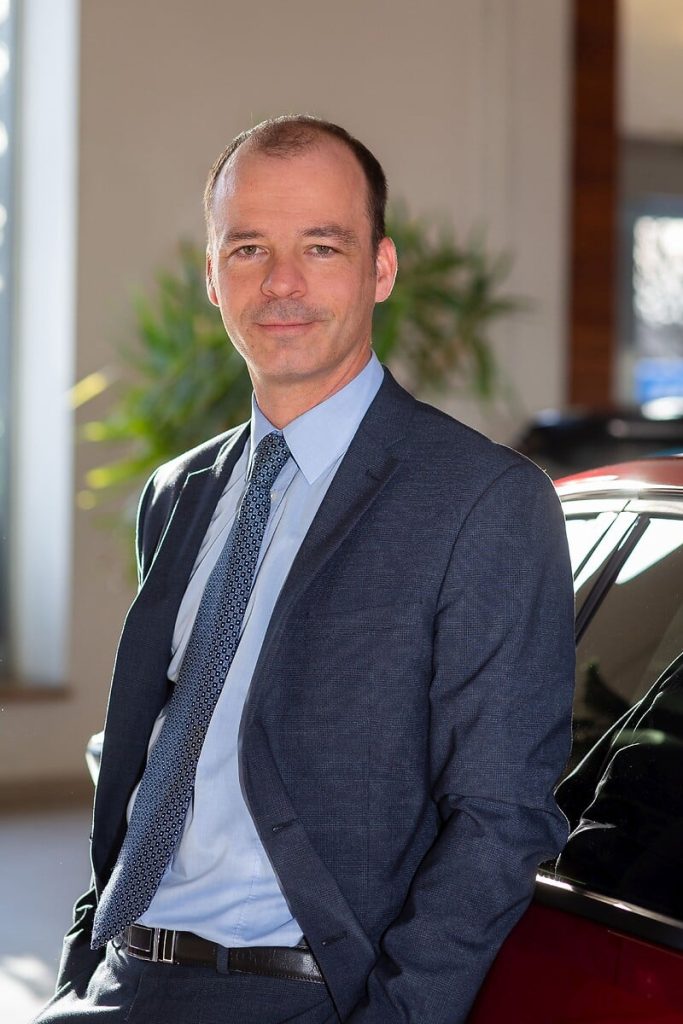 © Stellantis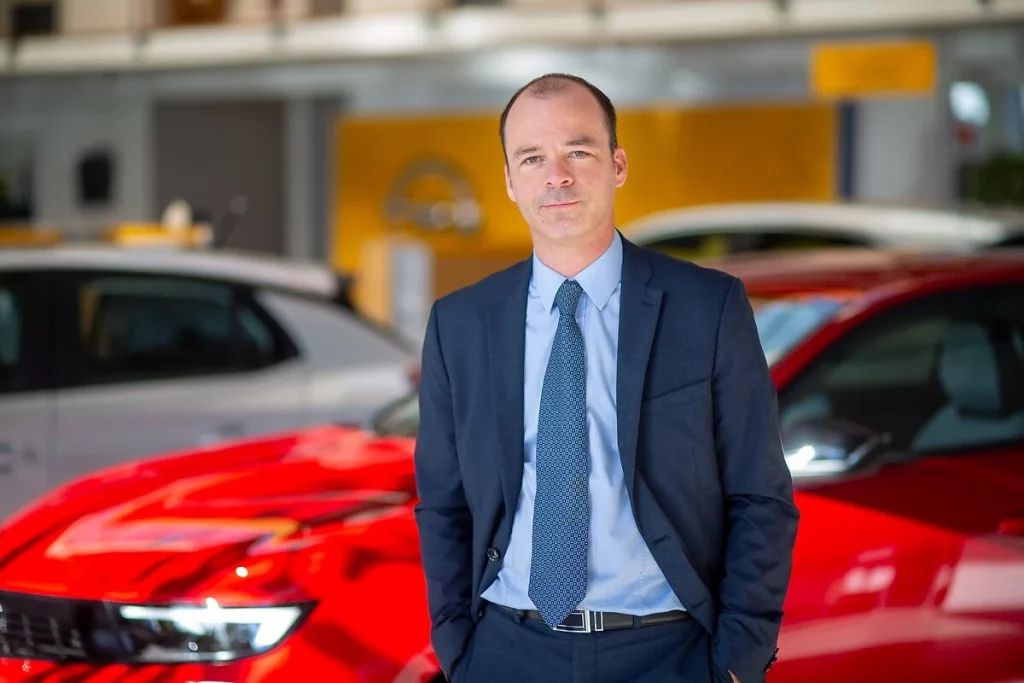 © Stellantis